Артикуляционная гимнастика.Для развития подвижности органов артикуляционного аппарата разучите и выполняйте комплекс артикуляционной гимнастики                           1.  «Улыбка» 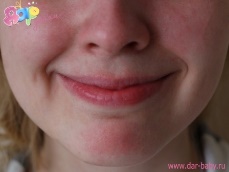 Широко улыбнуться, зубы не показывать. Удерживать в таком положении под счет до 5.                             2. «Заборчик» 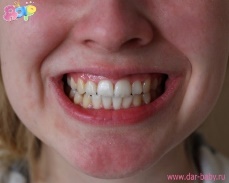 Улыбнуться, показать верхние и нижние зубки. Удерживать в таком положении под счет до 5.                           3. «Бегемотики» 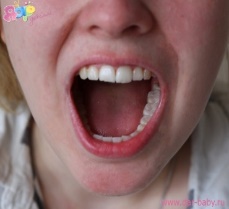 Широко раскрыть рот. Удерживать в таком положении под счет до 5. Повторить упражнение несколько раз.                             4. «Иголочка» 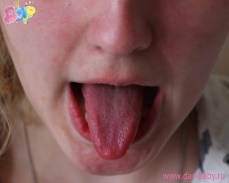 Узкий, напряженный язык высунуть как можно дальше. Удерживать в таком положении под счет до 5.                              5. «Змейка» Рот широко открыть. Узкий, напряженный язык высунуть как можно дальше и спрятать глубоко в рот. Повторить несколько раз.                           6. «Месим тесто» 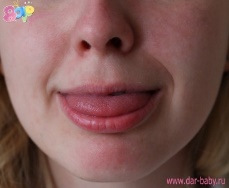 Высунуть широкий язык между губами и пошлепать его: «пя-пя-пя». Повторить несколько раз.                                7. «Блинчик» 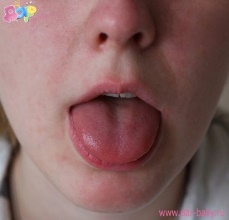 Широкий расслабленный язык положить на нижнюю губу. Удерживать в таком положении под счет от 5 до 10. Повторить несколько раз.                               8. «Расческа» 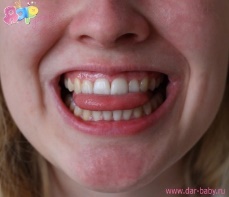 Губы в улыбке, зубы видны. Язык прикусить зубами. Двигать языком вперед – назад, не разжимая зубов. Повторить 5-10 раз.                             9. «Часики» 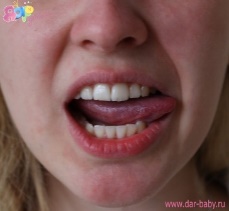 Рот приоткрыть, перемещать кончик языка из правого угла рта в левый. Повторить 5-10 раз.                            10. «Качели» 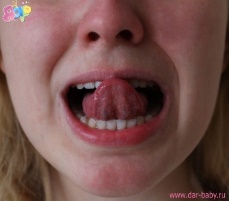 Открыть рот. Попеременно поднимать и опускать кончик языка то на верхнюю, то на нижнюю губу. Повторить 5-10 раз.                            11. «Киска» 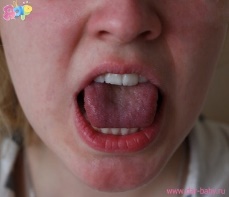 Открыть рот. Кончик языка упирается в нижние зубы, а спинка языка касается верхних зубов. Удерживать в таком положении под счет от 5 до 10.                           12. «Киска сердится» 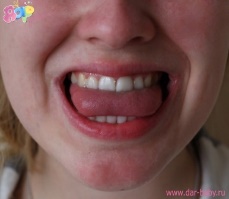 Покусать язык зубами, удерживая его в положении «Киска» Повторить несколько раз.                             13. «Чистим зубки» 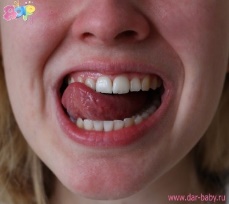 Открыть рот. Кончиком языка «чистим» сначала верхние зубы, затем нижние. Повторить несколько раз.                               14. «Парус» 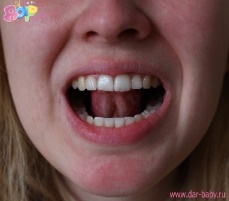 Открыть рот. Кончик языка поднять к бугоркам (альвеолам) за верхними зубами. Удерживать в таком положении под счет от 5 до 10.                               15. «Маляр» Открыть рот. Кончиком языка проводим по небу от верхних зубов к горлу. «Красим потолок», не торопиться. Повторить несколько раз.                         16. «Индюки» 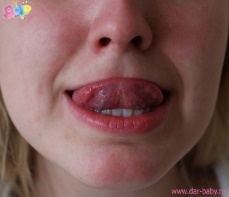 Открыть рот. Быстро двигать кончиком языка по верхней губе. Получается: «бл-бл-бл…» Повторить несколько раз.                      17. «Вкусное варенье» Открыть рот. Широким языком «слизывать» варенье с верхней губы. Повторить несколько раз.                        18. «Чашка» 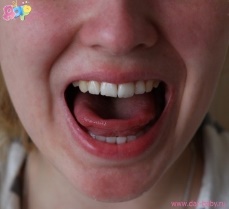 Открыть рот.  Язык широкий. Тянемся боковыми краями и кончиком языка к верхним зубам, но не касаемся их.  Язык в форме «чашечки». Удерживать в таком положении под счет от 10 до 15.                             19. «Окошко» 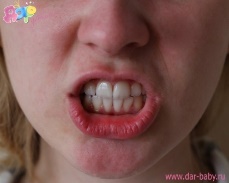 Рот приоткрыть. Губы округлить и немного вытянуть вперед, без напряжения. Нижняя челюсть неподвижна. Удерживать в таком положении под счет от 5 до 10.                            20. «Лошадка» 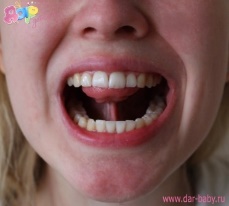 Открыть рот. Пощелкать кончиком языка. Следить за тем, чтобы нижняя   челюсть оставалась неподвижной. Повторить несколько раз.                          21. «Грибок» Открыть рот. Широкий язык всей плоскостью присосать к нёбу. Язык будет напоминать тонкую шляпку, а связка – ножку гриба. Удерживать в таком положении под счет от 10 до 15.                     22. «Гармошка» Сделать «Грибок». Не отрывая языка от неба, открывать и закрывать рот. Повторить несколько раз.                        23. «Дятел» 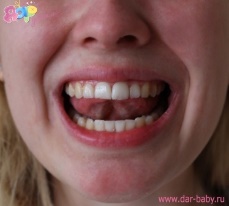 Рот открыть, показать зубы. Кончиком языка энергично стучать за верхними зубами: Д-Д-Д-Д-Д.  Рот не прикрывать. Выполнять 10-15 секунд. Повторить несколько раз.                         24. «Мотор» Губы в улыбке. Рот открыт. Язык стучит кончиком в верхние зубы со звуком д-д-д.  Темп очень быстрый.  В это время соской или концом зубной щетки быстро проводим под языком слева направо. Слышится звук р-р-р. Ели Вы занимаетесь артикуляционной гимнастикой с ребенком 4 лет, то это поможет ему своевременно овладеть правильным звукопроизношением, а детям 5-6 лет - подготовить артикуляционные органы к постановке тех звуков, которые он самостоятельно освоить не смог.Перед тем как приступить к занятиям, вы должны чётко знать, какие звуки у ребёнка нарушены; знает ли он названия частей своего тела, артикуляционных органов и как ориентируется в них.Попросите ребёнка показать (и покажите вместе с ним) верхнюю и нижнюю губу, верхние и нижние зубы, кончик языка, передние и боковые зубы, нёбо, подбородок, уголки рта, правую и левую щёки.